MWR-D-20-0191, Biernat et al., Response to reviewers and editorThe authors thank the reviewers and editor for their thorough and thoughtful reviews. Our responses (red) to the comments (black) are given below. We provide line numbers where changes are made in the manuscript to address the comments. After our responses, we list additional places in the manuscript where changes are made. We have included four tables and one figure in this document to help address some of the comments. The tables and figure included in this document are not included in the revised manuscript.Responses to Reviewer #2General comment 1:1. The only reservation I have regarding the methodology concerns the definition of CAOsbased on NCEI climate regions. The authors state that“…. a CAO is defined to occur within a region whenever two or more stations within theregion experience three or more consecutive days where daily minimum temperaturesare less than or equal to the 31-day centered moving average of the 5th percentileminimum temperature for those days and share at least one overlapping day.” This implies that if two neighbouring stations in different climate regions but no otherstations in the respective regions satisfy the temperature criterion (daily minumtemperature below 31 day running mean of 5th percentile), the event would not beconsidered as a CAO, even though the stations may be close (the map Fig. 1 showsseveral examples). This arbitrarily constrains the number of CAOs with – to me at least -no obvious benefit for the present study. I assume that the original intention behind thischoice was to have a sense of neighbourhood for each station. But this could also beachieved by simply specifying a sufficiently large distance threshold, i.e., by requiringthat two stations less than a certain distance apart must satisfy the criterion. Afterhaving defined CAOs, you could then still group stations according to climate region(s)for summarizing and presenting the results. See for instance Smith and Sheridan (2018)for a distance based definition of CAOs.Smith, E.T. and Sheridan, S.C. (2018), The characteristics of extreme cold events and cold air outbreaks in the eastern United States. Int. J. Climatol, 38: e807-e820. doi:10.1002/joc.5408Response:We appreciate the suggested approach to identify CAOs and agree that it would be beneficial to use this approach to prevent arbitrarily constraining the number of CAOs. The CAO definition has now been changed and is described in L195–207 of the revised manuscript. We now compare stations located within 700 km of each other to identify CAOs with the new CAO definition instead of comparing only stations located within the same climate region to identify CAOs, as done with the original CAO definition. Thus, nearby stations located in separate regions can now be compared in order to identify CAOs. Motivation for the 700-km threshold is discussed in L208–213 of the revised manuscript. It is important to note that the 5th percentile minimum temperature used in the original CAO definition was computed based on a 1948–2015 climatology of minimum temperature. For the new CAO definition, the 5th percentile minimum temperature is computed based on a 1979–2015 climatology of minimum temperature. The 5th percentile minimum temperature is higher when based on the 1979–2015 climatology compared to when based on the 1948–2015 climatology. When the 5th percentile minimum temperature based on the 1979–2015 climatology is used in the original CAO definition instead of the 5th percentile minimum temperature based on the 1948–2015 climatology, the number of CAOs in some regions increases substantially [compare “Original definition (based on 1979–2015 climo)” to “Original definition (based on 1948–2015 climo)” in Table 1 of this document]. When we use the new CAO definition, the number of CAOs further increases for each region (Table 1 of this document). See L345–354 of the revised manuscript for a discussion of the number of CAOs in the new climatology of CAOs.General comment 2:Related to the above, the matching of CAOs and cold pools is done based on overlap between a circle of 1500 km around the center of a cold pool and the climate region in which the CAO occurs. Since these climate regions have very different sizes and shapes, this adds an additional arbitrariness to the analysis. I’d find it more natural, if the stations (or at least one of them) indicating a CAO would be required to lie within a circle around the cold pool. 1500 km appears fairly large to me for such an association, especially also considering the typical scale of a TPV of less than 1000 km (I am aware that cold pools may be larger than a related TPV, but after all its the TPV-CAO linkage that is of interest here).ResponseBased on the concerns expressed by all reviewers that the 1500-km cold pool circle radius is too large, we decided on a new approach to objectively identify the cold pool circle radius. We now utilize radius information for cold pools that is outputted from TPVTrack (the algorithm used to track TPVs and cold pools). TPVTrack calculates the area of TPVs and cold pools at each time step along the tracks of the TPVs and cold pools, and determines the radius of a circle of an equivalent area (discussed in L151–153 and L171–172 of the revised manuscript). The mean values of the mean radius and maximum radius during the lifetime of all TPVs and cold pools, and TPVs and cold pools transported to middle latitudes are given in Table 3 of the revised manuscript, which is a new table. The mean values of the mean radius and maximum radius during the lifetime of TPVs transported to middle latitudes are 321.3 km and 490.3 km, respectively, and the mean values of the mean radius and maximum radius during the lifetime of cold pools transported to middle latitudes are 434.6 km and 619.6 km, respectively. Thus, both TPVs and cold pools tend to be subsynoptic in scale, with cold pools being larger than TPVs. The 1500-km cold pool circle radius originally used is clearly too large. The 1500-km cold pool circle radius was originally used to account for situations in which cold air may be advected well equatorward from the cold pool (e.g., via terrain channeling and/or a surface anticyclone). However, based on the feedback from the reviewers and the tendency for cold pools and TPVs in the present study to be subsynoptic in scale, we are concerned that the cold air advected well equatorward may not be directly related to cold pools and associated TPVs, but may be related to broader areas of cold air surrounding cold pools and associated TPVs. Furthermore, Papritz et al. (2019; reference provided in the revised manuscript) show that cold air parcels associated with cold domes located beneath TPVs tend to be trapped in the cold domes, moving in collocation with TPVs, such that cold air parcels directly related to the cold domes would likely not move far away from the cold domes. Thus, especially for situations in which a cold pool is located far away from a region, the 1500-km radius threshold likely results in false alarms where a CAO impacting a region is identified as a CAO linked to a cold pool, but the cold air directly related to the cold pool does not actually impact the region. In order to ensure a region of cold air is directly related to a cold pool and to avoid falsely attributing a CAO to a cold pool, the cold pool radius information provided by TPVTrack is used to define the size of cold pools. For situations in which a CAO occurs in a region due to the equatorward advection of cold air into the region via terrain channeling and/or a surface anticyclone, but the region does not overlap with a cold pool located, for example, to the north of the region, the CAO is not considered linked to the cold pool because of uncertainty in the source of the cold air reaching the region and the possibility that the cold air from the cold pool is trapped in the cold pool. A trajectory analysis would need to be carried out to determine the source of cold air for such aforementioned situations.We identify CAOs linked to cold pools by requiring that a cold pool circle of the radius provided by TPVTrack surrounding the cold pool center intersect with at least one grid point on a 0.5° × 0.5° grid within a climate region experiencing a CAO for at least one 6-h time step during the CAO (discussed in L241–254 of the revised manuscript), instead of requiring that the cold pool circle overlap at least one of the stations identifying the CAO, as suggested by the reviewer. We have found that requiring the cold pool circle to overlap at least one of the stations identifying the CAO can be too restrictive, as there are cases where a cold pool circle overlaps a decent portion of a region, but does not overlap one of the stations identifying the CAO. For example, Fig. 1a of this document shows a cold pool and associated cold pool circle for a CAO occurring in the East North Central (ENC) climate region (see Fig. 1 the of revised manuscript for region) during 1–6 January 1979 and Fig. 1b of this document shows a cold pool and associated cold pool circle for a CAO occurring in the ENC region during 8–12 March 1998. Two of the stations that identify the CAO for Fig. 1a of this document are KMSP and KMKE, but both stations are located outside of the cold pool circle at the time shown and are never located inside the cold pool circle. KDSM is one of the stations identifying the CAO for Fig. 1b of this document, but this station is located outside the cold pool circle at the time shown and is never located inside the cold pool circle. Thus, if requiring the cold pool circle to overlap at least one of the stations identifying the CAO, both CAOs for Figs. 1a,b of this document would not qualify as CAOs linked to cold pools for the ENC region. Using the methodology imposed in this study to identify CAOs linked to cold pools allows the CAOs for Figs. 1a,b of this document to qualify as CAOs linked to cold pools. Since the cold pool circle radii from TPVTrack represent much stricter spatial thresholds for the size of the cold pool circle compared to the previously used 1500-km radius, we feel confident that if a cold pool circle overlaps with at least some portion of a region during a CAO, then the cold pool has a legitimate impact on at least that portion of the region during the CAO. A discussion of new results concerning CAOs linked to cold pools is given in L357–361 of the revised manuscript. The percentage of CAOs linked to cold pools in the revised manuscript is much lower than that in the original manuscript for each region (Table 2 of this document), which reflects the cold pool circle radii from TPVTrack being much stricter spatial thresholds for the size of the cold pool circle compared to the previously used 1500-km radius. Some CAOs linked to cold pools that were identified in the original manuscript, but not in the new manuscript, were likely false alarms, as may occur as described earlier in this response.General comment 3:The authors use specific distance thresholds for the linkages of CAOs and cold pools and of TPVs and cold pools. They vary the thresholds and then provide qualitative arguments for their choice of threshold, which I think is generally fine, but the arguments remain a bit subjective. For additional guidance for the choice of threshold, you could consider the following approach:In addition to computing the actual percentage of, say linked CAOs and cold pools, you could also compute a random percentage by taking for each CAO date the cold pools from a randomly chosen day in the study period. This would result in a non-zero percentage of CAOs randomly linked to cold pools, which would evidently be lower than the actual percentage of linked CAOs and cold pools. By increasing the distance threshold, both actual and random attributed percentage would increase. The optimal choice of threshold would then be that beyond which the actual and attributed percentage would increase by approximately the same amount, i.e., the cases additionally attributed by increasing the threshold further would be indistinguishablefrom random chance.For a similar approach used for attributing precipitation to fronts, see the Appendix in:Papritz, L., S. Pfahl, I. Rudeva, I. Simmonds, H. Sodemann, and H. Wernli, 2014: The role of extratropical cyclones and fronts for Southern Ocean freshwater fluxes. J. Climate, 27,6205–6224, doi: 10.1175/JCLI-D-13-00409.1Response:We appreciate the suggested approach and decided to adapt this approach to find appropriate thresholds to identify cold pools associated with TPVs and TPVs associated with cold pools (adapted approach is described in L255–306 of the revised manuscript). We do not use this suggested approach to identify CAOs linked to cold pools as the new methodology described in our response to your general comment 2 already provides an objective way of identifying CAOs linked to cold pools. A discussion of new results concerning cold pools associated with TPVs and TPVs associated with cold pools are given in L307–310 of the revised manuscript when considering the cold pool and TPV involved in the January 1982 CAO, and in L362–372 of the revised manuscript when considering the entire climatology of cold pools and TPVs transported to middle latitudes. The percentage of cold pools associated with TPVs and the percentage of TPVs associated with cold pools in the revised manuscript (71.7% and 24.0%, respectively) are slightly lower than those in the original manuscript (~75% and ~26%, respectively). Since the results for CAOs linked to cold pools and cold pools associated with TPVs are new, so too are the results for CAOs linked to cold pools associated with TPVs. A discussion of the new results for CAOs linked to cold pools associated with TPVs is given in L373–380 of the revised manuscript. As with the percentage of CAO linked to cold pools, the percentage of CAOs linked to cold pools associated with TPVs in the revised manuscript is much lower than that in the original manuscript for each region (Table 3 of this document), which is primarily due to the lower percentage of CAOs linked to cold pools in the revised manuscript for each region (Table 2 of this document).General comment 4:While I commend the authors for a very clear style of writing, there are several occasions in the paper where almost entire sentences are repeated word by word (occasions are listed under specific comments). This somewhat hampers the readability and I’d ask the authors to rephrase.ResponseOur responses to these specific comments are given below.Specific comments:Abstract: Add percentage numbers for the linkages between CAOs, cold pools, and TPVs.Especially for the northern region they are fairly impressive and deserve to be mentionedexplicitely (knowing of course they are somewhat dependent on the thresholds chosen).Response:Values for percentage of CAOs linked to cold pools associated with TPVs over northern regions and southern regions of the U.S. have been added (L58–59 of the revised manuscript). L111: Replace “over central and eastern North America” by “in the same regions”Response:We replaced “over central and eastern North America” with “over the same regions” (L111 of the revised manuscript).L120: A sentence linking the geographical coincidence of climatological TPV occurrence, CAOs and cold air mass trajectories might help to connect the three aspects that are hinted at here.Response:We have added such a sentence in L120–122 of the revised manuscript.L121ff: This paragraph seems a bit out of place here and it is somewhat unclear how it relates to the more general introduction into the topic. Either it could be better interlinked with the rest of the introduction, or, as I suggest, consider moving it to the discussion of results, where the papers cited here may help to put the findings of the present study into context.Response:This paragraph has been eliminated. The discussion from this paragraph about the role of upper-tropospheric ridges and ridge amplification in the equatorward transport of TPVs and cold pools is discussed later in the revised manuscript (see L335–339, L395–398, and L557–562 of the revised manuscript). Some of the discussion from this paragraph about the role of surface anticyclones and terrain channeling in advecting cold air equatorward has been added to section 3c when discussing Figs. 10a–f of the revised manuscript (see discussion in L409–417 of the revised manuscript).L278ff: Rephrase the sentence “For example, …” and omit the repetition of “areas of high cold pool track density are more geographically confined than areas of high TPV track density”Response:This sentence has been eliminated. Figures 7a–d of the revised manuscript, which replace Figs. 5a–d of the original manuscript, show the occurrence frequency of TPVs and cold pools instead of the track density of TPVs and cold pools. An important difference between occurrence frequency in Figs. 7a–d of the revised manuscript (definition given in caption) and track density in Figs. 5a–d of the original manuscript (definition given in caption) is that the occurrence frequency is plotted such that an individual TPV or cold pool can be counted more than once for a given grid point while the track density was plotted such that an individual TPV or cold pool can be counted only once for a given grid point. Figures 7a,b of the revised manuscript do not show strong evidence that the occurrence frequency of cold pools is more geographically confined than the occurrence frequency of TPVs, as was the case for track density in Figs. 5a,b of the original manuscript. Thus, we do not include any discussion on the occurrence frequency of cold pools being more geographically confined than the occurrence frequency of TPVs.L300: To avoid the repetition, you could simply rephrase this as “… Konrad 1996), where they may play important roles in the development of CAOs.”Response:Suggestion has been adapted (L339 of the revised manuscript).L380: remove “form” in “… but also form over Siberia...”Response:We decided keep the “form” in “…but also form over Siberia…” for parallel construction (L386 of the revised manuscript).L429ff: Very interesting seasonality and convincing explanations, nice!ResponseWe appreciate the feedback!L439: Replace “… cold pools embedded in strong horizontal thickness gradients …” by “… such cold pools …”Response:Suggestion has been adapted (L446 of the revised manuscript).L551 / 552: “is a region of” → “are regions of” and “that this is a region” → “that they are regions”Response:Suggestion has been adapted (L554–555 of the revised manuscript).L560ff: Explicitly mention percentages for northern and southern regions in brackets, I find them worthy to be repeated here.Response:The percentages have been added (L564–565 of the revised manuscript).Caption Fig. 2, L857: delete “for January 1982 CAO case”Response:Suggestion has been adapted.Fig. 4: Why not use the same colors for TPV and cold pool as in Fig. 2?Response:We decided to use different colors for the TPV and cold pool (green and yellow, respectively) in Fig. 5 of the revised manuscript (replaces Fig. 4 of the original manuscript) compared to the colors used for the TPV and cold pool in Fig. 2 of the revised manuscript (red and blue, respectively) (same as Fig. 2a of the original manuscript) because the green and yellow colors stand out better from the background plots in Figs. 5a,c of the revised manuscript compared to the red and blue colors.Figs. 8 and 9: They could be combined as they both test the sensitivity to TPV-cold pool distance threshold. Combining would facilitate their comparison.Response:These figures are no longer relevant and do not appear in the new manuscript.Fig. 11: It is relatively difficult to spot differences in track density for each region. Did you consider plotting differences wrt. climatology instead? This might more clearly show shifts in the tracks for each regionResponse:We now use the cold pool radius information provided by TPVTrack to plot track density in Figs. 10a–f of the revised manuscript (replaces Figs. 11a–f of the original manuscript) instead of the 1500-km radius used to plot track density in Figs. 11a–f of the original manuscript. The corridors of high track density are now narrower, such that differences in track density between regions are more discernable in Figs. 10a–f of the revised manuscript compared to in Figs. 11a–f of the original manuscript. Because the differences in track density are now more discernable between regions, we did not consider plotting differences wrt. climatology. Responses to Reviewer #4Specific comment 1:
RE: method of defining cold pools (L285-9): Interesting comment about 1000-500 hPa thickness. Indeed, that field is inherently smoother than DT theta. There are these compact, subsynoptic-scale TPVs being compared and linked to the broad synoptic-scale 1000-500 hPa thickness minima. It could be that the large 1000-500 hPa cold pool is more dynamically linked to a larger scale trough in which the TPV is embedded rather than the TPV itself. For instance, the initial case study shows the vertical structure of a TPV with a well-defined tropospheric deep cold anomaly. But what if the broad cold air outbreak (larger in scale than the cold dome beneath the TPV) occurred near a TPV but was not associated with the cold dome directly beneath the TPV? In that case, perhaps it's the synoptic-scale trough in which the TPV is embedded that is more relevant than the TPV.

Thinking further, would it make sense to define cold pools as 850 hPa theta-e minima in a similar way that TPVs are identified and tracked? Would we expect to see more compact TPV-like cold pools? Plus, there is the dynamic/thermodynamic linkage between TPVs and cold pools defined by 850 hPa theta-e minima via the coupling index (Bosart and Lackmann 1995). Perhaps the authors would like to comment on this.
Response:As discussed in our response to Reviewer 2’s general comment 2, we now make use of the radius information for TPVs and cold pools provided by TPVTrack. As discussed in that response, both TPVs and cold pools tend to be subsynoptic in scale, with cold pools being larger than TPVs. Given that both TPVs and cold pools tend to be subsynoptic in scale, cold pools identified to be associated with TPVs should be directly related to the cold dome beneath the TPV and not to a larger-scale trough in which the TPV may be embedded. There may be situations in which a subsynoptic-scale cold pool and associated TPV are embedded in a larger-scale trough such that the cold air associated with both the subsynoptic-scale cold pool and associated TPV, and the larger-scale trough, contributes to a CAO. We appreciate your suggestion about tracking cold pools as 850-hPa theta-e minima. However, it is beyond the scope of this manuscript to alter TPVTrack to track 850-hPa theta-e minima. We use the 1000–500-hPa thickness and 1000–500-hPa thermal vorticity fields because they work well with the set-up of TPVTrack, and may better represent the structure of the thermal field throughout the depth of the troposphere within and beneath TPVs compared to a single-level variable such as 850-hPa theta-e, and thus may better identify cold pools representing cold domes that may be found beneath TPVs. It is possible that since 850-hPa theta-e is a single-level variable, it may be less smooth than the 1000–500-hPa thickness field, which may result is smaller cold pools. However, since the cold pools in this study tend to be subsynoptic in scale like the TPVs, we feel we do not need to use another field like 850-hPa theta-e to find more compact cold pools. Regarding the coupling index, we feel that the coupling index may be more useful for situations in which a TPV moves over a region of relatively high values of 850-hPa theta-e (e.g., over relatively warm waters off the U.S. east coast). In these situations, the coupling index could be useful for describing how unstable the environment may become as the TPV moves over the region of relatively high values of 850-hPa theta-e and help to describe how conducive the environment may become for the development of convection and cyclones.Specific comment 2:
2. Testing of distance thresholds (L316-339 and Fig. 7): It appears that 1500 km is a good threshold for the cold pool circle radius for the northern regions as shown nicely by the change in slope in Fig. 7b. Not so much for the southern stations. Did the authors look at larger distance thresholds to see if there is an eventual change in slope for the southern stations in Fig. 7b? I can imagine a situation where a TPV over the Great Lakes/northeast U.S. could be associated with northerly winds that drive cold air south to central Florida ~2000 km away - larger than the 1500 km threshold.Response:
Since we now use the cold pool radius information provided by TPVTrack to determine the size of cold pools, as discussed in our response to Reviewer 2’s general comment 2 and our response to your first specific comment, we no longer consider subjectively-defined cold pool circle radii.  There may be situations where a cold pool and associated TPV is located far away from a region like Florida, but northerly winds associated with, for example, a surface anticyclone, advect cold air to Florida. Because cold pools and TPVs tend to be subsynoptic in scale (see our response to Reviewer 2’s general comment 2), the cold air that would reach Florida in these situations may not be directly associated with the cold pool and TPV, but may be associated with a broader area of cold air surrounding the cold pool and TPV (e.g., a larger-scale trough). A trajectory analysis could be used for these situations to determine the exact source of cold air parcels reaching Florida and where these air parcels are found with respect to the cold pool and associated TPV.Specific comment 3:
3. L156: Define the "ERA" in ERA-Interim.Response: We decided not to define the “ERA” in ERA-Interim because ERA-Interim is listed in the AMS list of acronyms and abbreviations that are no longer required to be defined.
Specific comment 4:
4. L217-8: Check for tense consistency here. Sentence starting "The January 1982 CAO was [emphasis mine] identified…" is in past tense. Rest of paragraph is in present tense.Response:The sentence is now written in the present tense to be consistent with the rest of the paragraph (L219–220 of the revised manuscript).Responses to EditorGeneral comment 1:The linking condition between cold pools and CAOs seems inconsistent with the CAO definition. The latter has strong spatial overlap (2 stations) and temporal coherency (3 days) conditions, while the linking is done based on a 1500 km radius (seems very large) and a single analysis overlap of a single grid point. This seems like a very optimistic way to relate cold pools to CAOs, and will skew the results towards large cold pool impacts.We should have noted in the original manuscript that not all CAOs linked to cold pools are caused entirely by the cold pools. In L249–254 of the revised manuscript, we now clarify that not all CAOs linked to cold pools are caused entirely by the cold pools. Some cold pools may only contribute to a portion of a CAO since cold pools may move progressively across a region only during a portion of a CAO. In addition, cold pools may only contribute to CAOs over a portion of a region (as exemplified in Figs. 1a,b of this document in our response to Reviewer 2’s general comment 2), especially since cold pools tend to be subsynoptic in scale (see our response to Reviewer 2’s general comment 2). Since we are now using a stricter definition for the cold pool size based on the cold pool radius information given by TPVTrack, we feel confident that as long as the cold pool circle overlaps at least a portion of a region during the CAO, the cold pool legitimately contributes to the CAO over at least that portion of the region. Some cold pools may be embedded within larger areas of cold air (e.g., within a larger-scale thickness trough), such that both the cold pool and the larger area of cold air surrounding the cold pool contribute to a CAO. CAOs are required to last at least three days, as that was how CAOs were defined in the original CAO definition from Murphy (2017), from which we obtained the CAOs used in the original manuscript. As discussed in our response to Reviewer 2’s general comment 1, we created a new CAO definition. We decided to still require CAOs to last at least three days in the new CAO definition in order to be consistent with the original CAO definition. General comment 2:The fact that a single cold pool can be related to multiple TPVs (and vice versa) seems acceptable from a tracking algorithm perspective, but not from a dynamical one. The typicalTPV cross-section does not have multiple cold cores potentially separated by well over 1000 km.What would such a structure imply for the PV field and mutual advection by the implied PV anomalies? With these large radii and potential dissimilarity to the TPV/cold pool archetype (e.g. Fig. 3), it seems like there’s a potentially significant risk of artificially connecting features that don’t have a clear physical linkage. I think that each TPV and cold pool should be able to match up with only the single “best” counterpart determined for their full life cycles. This will reduce the number of linked TPVs and cold pools, but will ensure that the connection between the two is relevant rather than possibly occurring by chance superposition.ResponseWe agree that a single TPV should not dynamically be associated with multiple cold cores at the same time. There may be situations where two TPVs are located close to each other and mutually advect each other, for example, via a fujiwhara interaction, resulting in the TPVs possibly rotating around each other, one TPV possibly deforming the other TPV, or the TPVs possibly merging. It may be possible that the cold air associated with the two interacting TPVs combine to form a single cold pool, resulting in two TPVs associated with one cold pool and one cold pool associated with two TPVs. However, since we would like to find TPV–cold pool matches resembling the typical TPV–cold pool archetype as exemplified in the cross section in the now Fig. 4 of the revised manuscript, we would like to focus on matching each cold pool and TPV to the single best counterpart as you suggest. We have updated the TPV–cold pool matching methodology such that a single cold pool can only be matched to a single TPV. As discussed in our response to Reviewer 2’s general comment 3, see L255–306 of the revised manuscript for details on the updated methodology to determine cold pools associated with TPVs and TPVs associated with cold pools. A discussion of new results concerning cold pools associated with TPVs and TPVs associated with cold pools are given in L307–310 of the revised manuscript when considering the cold pool and TPV involved in the January 1982 CAO, and in L362–372 of the revised manuscript when considering the entire climatology of cold pools and TPVs transported to middle latitudes.General comment 3:The 1500 km radius for matching cold pools with cold outbreaks seems too large and arbitrary (understanding that sensitivity tests were done). Should a cold pool over the Ungava Peninsula really be associated with a cold outbreak over Wyoming? In such a setup, it seems far more likely that the cold outbreak would be the result of the ridge/high upstream of the TPV, which would drive ageostrophic northerlies along the front range and into the western Great Plains. I think that the distance condition is too simplistic: once the centre is found, a filling technique could be used to find the thickest closed contour. Then the matching of this object (rather than point) with cold outbreaks would reduce to looking for overlap regions.ResponseOur response to Reviewer 2’s general comment 2 addresses this comment. We now use the cold pool radius information provided by TPVTrack, which provides an objective and stricter way of defining the size of cold pools. Regarding your example, we agree that a cold pool over the Ungava Peninsula would be located too far away from Wyoming to contribute to a CAO over Wyoming, and that a broader region of cold air that is not directly related to the cold pool, as well as the equatorward advection of this broader region of cold air via a surface anticyclone and terrain channeling, would much more likely cause the CAO. Therefore, we agree that the 1500-km radius threshold previously used is too large and could result in falsely attributing a CAO in a region to a cold pool located too far away from the region.General comment 4:The linking of TPVs and cold pools is the novelty and core subject of the manuscript. I like the idea of connecting the two, but the approach described in the manuscript is highly subjective and the results depend strongly on arbitrary thresholds that are not well justified in the text(L316-359). Describing the sensitivity and potential problems associated with distance thresholds that are too large or too small is not enough to demonstrate convincingly that the conclusions of the study are robust. The analytic technique used to link these features is very simple, and is poorly justified in the text. Subjective phrases including “likely”, “moderate to high”, “too small”, “too large” appear across this description and will do little to convince the reader that the methodology is optimal. The subsequent paragraph (L360-361) begins with the statement that, “Now that CAOs linked to cold pools and cold pools associated with TPVs have been examined, CAOs linked to cold pools associated with TPVs can be examined.” I was not convinced by the analysis that linked these features by the time I made it to this statement. I think that either a more thorough analysis of the spatial extents of the features is required, or as noted in Specific Comment #3, that a full contingency table is needed to describe more quantitatively the rationale for the selected thresholds.ResponseOur use of the cold pool radius information from TPVTrack to identify CAOs linked to cold pools (see our response to Reviewer 2’s general comment 2), and our use of a new methodology to determine appropriate thresholds to identify cold pools associated with TPVs and TPVs associated with cold pools (see our response to Reviewer 2’s general comment 3) avoids the subjective approach used in the original manuscript to determine thresholds for identifying CAOs linked to cold pools, cold pools associated with TPVs, and TPVs associated with cold pools.Specific comment 1:Is that really a 1500 km radius in Fig. 4a and b? I think that the map projection should deform the circle from round significantly more than it is now. Additionally, the circle is not quite centered on the illustrated point in the meridional direction, which it should be regardless of the scale factor. Is this just a (potential) plotting issue, or were the calculations done in the same way?Yes, that was a 1500 km radius in Figs. 4a,b of the original manuscript. I verified that the code was correctly plotting the circle and used an independent website (https://www.gpsvisualizer.com/calculators) to calculate the great circle distance between various points located on the cold pool circle and the center point of the cold pool, determining that these various points all are located a great circle distance of 1500 km away from the center point of the cold pool. The map projection is a stereographic projection. Since this projection is a conformal projection (e.g., https://desktop.arcgis.com/en/arcmap/10.3/guide-books/map-projections/stereographic.htm) it locally preserves shape, and thus the circle should generally appear as round and should not be significantly deformed. Since lines of constant latitude become increasingly further spaced apart as latitude decreases with the stereographic projection, the southernmost point on the cold pool circle will appear to be located farther from the center point of the cold pool compared to the northernmost point on the cold pool circle, and thus the cold pool circle will not appear centered on the center point of the cold pool in the meridional direction. However, the southernmost point and northernmost point on the cold pool circle are still both 1500 km away from the center point of the cold pool. Specific comment 2:[L308-315] I don’t understand the argument for detection bias relating to the number of stations. Surely it’s the station density rather than the number of stations that matters for detection? The spatial station distribution is fairly uniform, so the reason that some domains have more stations in them is domain size – which is highly variable. I think that the number of events scales more with domain size rather than number of stations: this makes sense if you consider a random spatial sampling, which will of course favor the larger regions for “hits”. To remove this bias for comparisons between domains, consider normalizing counts by region size rather than by number of stations (assuming that it is simply a proxy for domain size). I think that changing all CAO regional “counts” should be changed to “counts/unit-area” as a more physically relevant quantity (including Fig. 7a).ResponseWith the new CAO definition (see our response to Reviewer 2’s general comment 1 and L195–207 of the revised manuscript for discussion of new CAO definition), all unique stations that are located within 700 km of the stations in a given region can be used to identify CAOs for the given region (Table 2 of the revised manuscript shows the number of unique stations that can be used to identify CAOs for each region). When the number of CAOs is normalized by the number of unique stations, the resulting normalized number of CAOs is found to vary less across the regions (135–171) compared to the raw number of CAOs (126–227) (Table 2 of the revised manuscript; also see discussion on L345–354 of the revised manuscript). We did test normalizing the number of CAOs by the area of each region. To normalize the number of CAOs by the area of each region, the number of CAOs for each region is multiplied by the median area of all of the regions (771130.5 km2) and then divided by the area of the region (Table 4 of this document). The number of CAOs when normalized by area vary much more across the regions (88–229) (Table 4 of this document) than the number of CAOs when normalized by the number of unique stations (135–171) (Table 3 of the revised manuscript), suggesting that the number of CAOs for each region scales more with the number of unique stations for the region compared with the area of the region.Specific comment 3:[L323-335] It sounds from this discussion of the northern states’ linkage percentage as if “probability of detection” is of primary concern (also implied by the figures). Although false alarms are discussed, they are not evaluated. The southern domains are located about 750-1000km south of the northern domains, almost exactly the amount that the radius is increased to give an equal % of linked events (Fig. 7b; 50-70%). This means that the northern boundary of the “matching circle” could be what roughly defines the fraction of linked events. For example, if this boundary lies at about 60oN (a ~1000 km radius for the northern domains and a ~2000 km radius for the southern domains), then matching is about 50-70% for most domains. Because cold pools are common near this latitude (Fig. 5), this relationship suggests that the co-occurrence of cold pools and CAO is consistent with chance. I think that a complete contingency table is needed to determine the optimal feature linking strategy, instead of the statement that the 1500 km radius is “likely” to reduce false alarms (L237).ResponseThis is a good point, and does illustrate that the 1500-km cold pool circle radius could have identified CAOs by chance. Our use of the cold pool radius information from TPVTrack (see our response to Reviewer 2’s general comment 2) to identify CAOs linked to cold pools should eliminate the possibility of identifying CAOs linked to cold pools due to chance.Specific comment 4:[L918] Why can a feature be counted only once at a given grid point? Does that mean a stationary TPV would be counted as a single event, while one that moves across the map could be counted as many events for the density plots? If that’s true, then the approach really seems to favour mobile systems over stationary features. An analyst would identify a stationary TPV on a map just as well as a mobile one: presumably this automated density calculation is designed to reproduce expert tracking?ResponseFor Fig. 5 of the original manuscript, we originally wanted to see what percentage of TPVs and cold pools in the 1979–2015 climatology impact a given location, which involved only counting a TPV and a cold pool once for the given location. We agree that it would be beneficial to account for slow moving or stationary TPVs and cold pools. Figures 5a–d of the original manuscript have been revised and are now shown as Figs. 7a–d of the revised manuscript. We now plot the occurrence frequency of TPVs and cold pools by calculating the percentage of time steps during 1979–2015 a given grid point is located within the radius of these respective features. Thus, a TPV or cold pool can be counted more that once for a given grid point if the TPV or cold pool overlaps the grid point for more than one time step, as would occur if the TPV or cold pool is slow moving or stationary. We also now use the radius information for TPVs and cold pools provided by TPVTrack to plot the occurrence frequency, instead of using a constant 500 km radius as done previously, as the radius information provided by TPVTrack should more faithfully represent the locations impacted by TPVs and cold pools.Note that in Figs. 9c,d and Figs. 10a–f of the revised manuscript, we plot track density according to the percentage of CAO TPVs and CAO cold pools for which a given grid point is located within the radius of these respective features at any time during the lifetime of these respective features. Track density is plotted as such for these figures because we are mainly interested in identifying the percentage of CAO TPVs and CAO cold pools impacting a given location and to show the corridors in which these features commonly track.Additional changes to manuscriptWe shortened “…for their equatorward transport to middle latitudes…” to “...for their equatorward transport…” in the abstract (L55 of the revised manuscript) for concision.We shortened “frequency of the occurrence” to “occurrence frequency” in abstract (L56 of the revised manuscript) for concision and because occurrence frequency is used in Figs. 7a–d of the revised manuscript.We removed the following statement from the original manuscript that was at the end of the sentence shown in L126–127 of the revised manuscript pertaining to the Lillo et al. (2020) reference: “and also show that CAOs over the U.S. during winter are often linked to TPVs”. This statement is a bit vague and was in the original manuscript as a placeholder for any updated information from the authors. Since we were unable to obtain any updated information from the authors and to ensure we are not misrepresenting their results, we decided to remove the statement.We changed “climatological linkages” to “linkages” in L123 and L128 of the revised manuscript, since not all of the research discussed in this paragraph describes climatological linkages.The time period for the January 1982 CAO was changed from 9–14 January in the original manuscript to 9–12 January in the revised manuscript (L219 of the revised manuscript), as 9–12 January is the time period for which the CAO occurs in all six climate regions in the new CAO climatology.In the revised manuscript, northern regions of the U.S. include WNC, ENC, and Northeast, and southern regions of the U.S. include Central, South, and Southeast (L358–359 of the revised manuscript). Central was listed as a northern region in the original manuscript. The greater similarity in the percentage of CAOs linked to cold pools and CAOs linked to cold pools associated with TPVs between Central and the other southern regions (i.e., South and Southeast) with the new results of the revised manuscript compared to with the old results of the original manuscript (Tables 2 and 3 of this document) makes explaining the results in the revised manuscript more simpler when Central is considered a southern region instead of a northern region.We removed the following statement from the original manuscript that originally appeared after “they attain sufficient strength” on L393 of the revised manuscript: “, and surface sensible heat fluxes from the open waters of the North Pacific may initially inhibit the development of cold pools beneath CAO TPVs forming over the North Pacific. Such surface sensible heat fluxes are suggested by low values of lower-tropospheric static stability beneath CAO TPVs forming over the North Pacific (not shown).” Since there are only a few CAO TPVs forming over the North Pacific in the new results (Fig. 9a of the revised manuscript), we felt that the removed statement was subordinate to the rest of the discussion in the paragraph. We now use CAO TPVs instead of CAO cold pools in the example given in L528–530 of the revised manuscript, as there is more similarity in Fig. 13b of the revised manuscript between the values shown for CAO TPVs during winter and summer than in Fig. 14b of the revised manuscript between the values shown for CAO cold pools during winter and summer. Only for spring is there is no statistically significant difference in the mean lifetime of cold pools for the new results on cold pools, as opposed to both spring and summer for the original results on cold pools. Thus, the wording on L534 and L574 were updated to reflect these new results.The paragraph in L563–572 of the revised manuscript reflects the new results on CAOs linked to cold pools associated with TPVs. Table 1 of the revised manuscript is unchanged from the original manuscript, except the caption has been updated.Table 2 of the revised manuscript replaces Table 2 of the original manuscript to reflect the new CAO definition, and shows the number of unique stations that can be used to identify CAOs for each region, and the number and normalized number of CAOs for each region.  Table 3 of the revised manuscript is a new table that was not in the original manuscript. This table was added because we now utilize the TPV and cold pool radius information provided by TPVTrack, and use this information to illustrate that TPVs and cold pools tend to be subynoptic in scale, with cold pools being larger than TPVs (see discussion in L227–231 of the revised manuscript).Table 3 of the original manuscript is now broken into Tables 4 and 5 of the revised manuscript. Table 4 of the revised manuscript contains the number, normalized number, and percentage of CAOs linked to cold pools reflecting the new results, and Table 5 contains the number, normalized number, and percentage of CAOs linked to cold pools associated with TPVs reflecting the new results. Table 3 of the original manuscript did not have any information on the normalized number of CAOs linked to cold pools and CAOs linked to cold pools associated with TPVs. See L349–356 of the revised manuscript for a discussion on how the number of CAOs linked to cold pools and the number of CAOs linked to cold pools associated with TPVs are normalized.Table 6 of the revised manuscript replaces Table 4 of the original manuscript and reflects the new results for CAO TPVs.Table 7 of the revised manuscript replaces Table 5 of the original manuscript and reflects the new results for CAO cold pools.Figure 2 of the revised manuscript is the same as Fig. 2a of the original manuscript. Figure 3a of the revised manuscript is the same as Fig. 2b of the original manuscript. Figure 3b is a new figure showing a time series of the radius of the TPV and cold pool involved in the January 1982 CAO. Figure 3b was added because we now make use of the radius information for TPVs and cold pools provided by TPVtrack and want to provide an illustration of the radius of the TPV and cold pool involved in the January 1982 CAO, which we discuss in L226–227 of the revised manuscript. In L227–231 of the revised manuscript, we discuss the mean radius and maximum radius during the lifetime of the TPV and cold pool involved in the January 1982 CAO. Figure 4 of the revised manuscript is the same as Fig. 3 of the original manuscript.Figures 5a–c of the revised manuscript are the same as Figs. 4a–c of the original manuscript, except that the cold pool circle in Figs. 5a,b of the revised manuscript has a radius given by TPVTrack (1116 km) instead of 1500 km as in Figs. 4a,b of the original manuscript, and the circle in Fig. 5c of the revised manuscript has a radius of 400 km instead of 750 km as in Fig. 4c of the original manuscript. These updated circles reflect the updated methodology used to examine linkages between CAOs, cold pools, and TPVs.Figures 6a,b of the revised manuscript are new figures that help explain the new methodology used to identify cold pools associated with TPVs and TPVs associated with cold pools (see our response to Reviewer 2’s general comment 3).Figures 7a–d of the revised manuscript replace Figs. 5a–d of the original manuscript. See our response to the editor’s specific comment 4 for more information about how Figs. 7a–d of the revised manuscript differ from Figs. 5a–d of the original manuscript. We edited the wording of a sentence regarding the occurrence frequency of cold pools and TPVs over the Norwegian Sea (L321–324 of the revised manuscript) to better reflect the patterns shown in Figs. 7a,b of the revised manuscript.Figure 8 of the revised manuscript is the same as Fig. 6 of the original manuscript.Figures 7–9 of the original manuscript do not appear in the revised manuscript. Since the methodology used to determine CAOs linked to cold pools, cold pools associated with TPVs, and TPVs associated with cold pools has been changed, these figures are no longer relevant. Figures 9a–d of the revised manuscript replace Figs. 10a–d of the original manuscript and reflect the new results for CAO TPVs and CAO cold pools. We also now use the radius information for TPVs and cold pools provided by TPVTrack to plot genesis density and track density, instead of using a constant 500 km radius as done previously, as the radius information provided by TPVTrack should more faithfully represent the locations impacted by the CAO TPVs and CAO cold pools. Furthermore, we now plot the genesis locations of CAO TPVs and CAO cold pools in Fig. 9a and Fig. 9b, respectively, of the revised manuscript in order to more clearly show where the CAO TPVs and CAO cold pools form.Figures 10a–f of the revised manuscript replace Figs. 11a–f of the original manuscript and reflect the new results for CAO cold pools. We also now use the radius information for cold pools provided by TPVTrack to plot the track density of CAO cold pools instead of using a constant 1500 km radius as done previously because we use the radius information from TPVTrack to identify the locations impacted by CAO cold pools instead of a 1500 km radius. The discussion in L409–417 of the revised manuscript pertaining to the anomalously cold air shown in Figs. 10a–f of the revised manuscript is mostly new and reflects the new results for CAO cold pools.Figures 11a–d of the revised manuscript are the same as Figs. 12a–d of the original manuscript.Figures 12a–d of the revised manuscript replace Figs. 13a–d of the original manuscript and reflect the new results for the seasonality of CAOs, CAOs linked to cold pools, and CAOs linked to cold pools associated with TPVs. We now plot the normalized number of CAOs for each climate region and season in Fig. 12a of the revised manuscript instead of the raw number of CAOs for each climate region and season as done in Fig. 13a of the original manuscript. Refer to L465–479 of the revised manuscript for a discussion of the new results pertaining to Figs. 12a–d of the revised manuscript. Figures 13a–c of the revised manuscript replace Figs. 14a–c of the original manuscript and reflect the new results for CAO TPVs.Figures 14a–c of the revised manuscript replace Figs. 15a–c of the original manuscript and reflect the new results for CAO cold pools.TABLESTABLE 1. Number of CAOs for each climate region during 1979–2015 according to three CAO definitions.TABLE 2. Percentage of CAOs linked to cold pools during 1979–2015 in original manuscript and in revised manuscript.TABLE 3. Percentage of CAOs linked to cold pools associated with TPVs during 1979–2015 in original manuscript and in revised manuscript.TABLE 4. Area of each climate region (km2). Number and normalized number (based on area of climate region) of CAOs for each climate region during 1979–2015. The normalized number of CAOs is rounded to the nearest whole number.FIGURE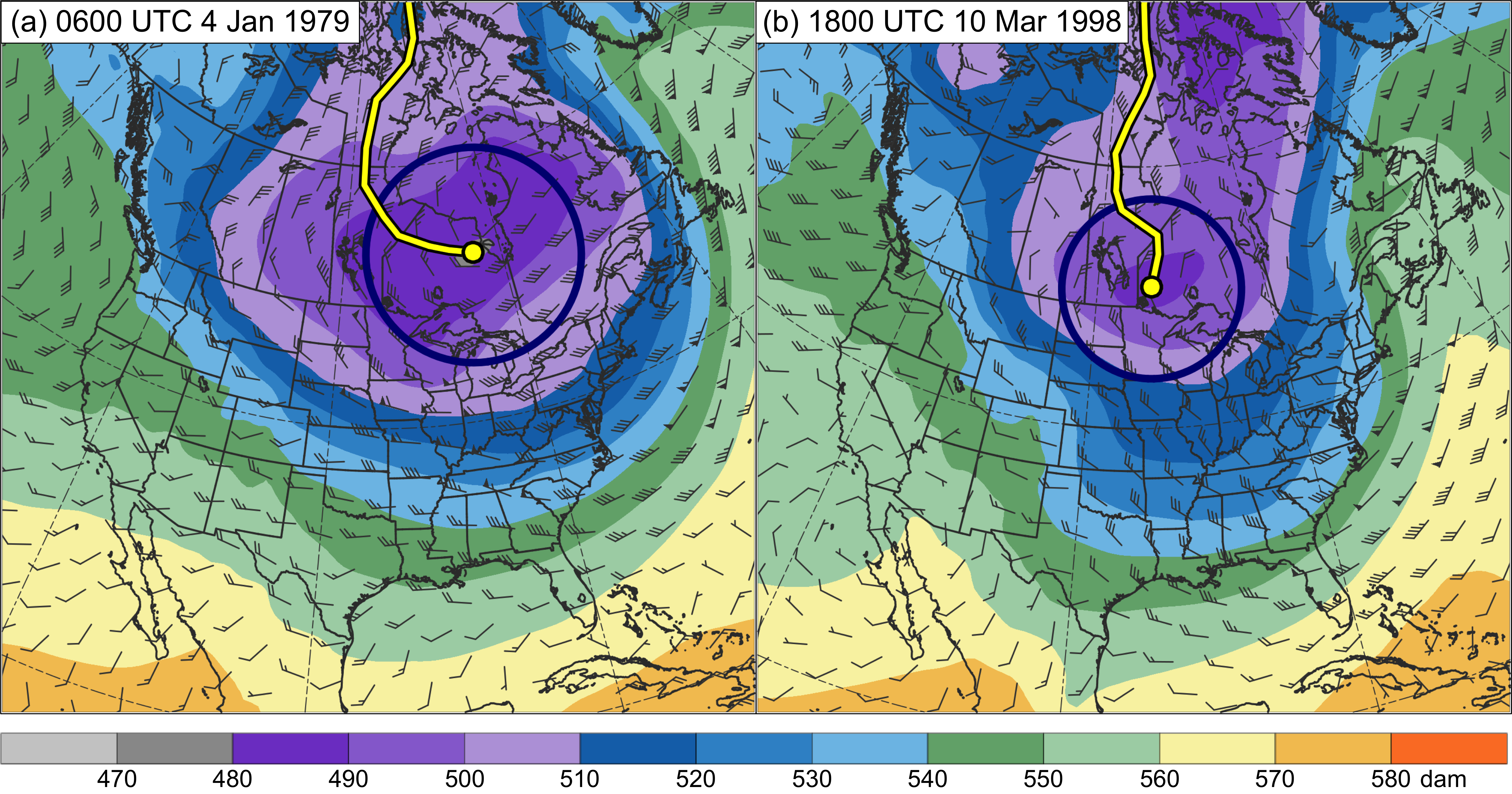 FIG. 1. 1000–500-hPa thickness (dam, shading), 700-hPa wind (m s−1, flags and barbs), cold pool track (yellow line), and cold pool circle (blue circle) surrounding cold pool center (yellow dot) at (a) 0600 UTC 4 January 1979 and (b) 1800 UTC 10 March 1998. The cold pool circle in (a) has a radius of 931 km and the cold pool circle in (b) has a radius of 767 km.WNCENCNortheastCentralSouthSoutheastOriginal definition (based on 1948–2015 climo)9941674616291Original definition (based on 1979–2015 climo)1278510884206147New definition 145126137152227179WNCENCNortheastCentralSouthSoutheastOriginal manuscript84.890.286.676.128.435.2Revised manuscript42.843.740.916.45.311.2WNCENCNortheastCentralSouthSoutheastOriginal manuscript73.787.879.167.424.726.4Revised manuscript35.235.732.112.54.48.4WNCENCNortheastCentralSouthSoutheastArea (km2)12735156634844615898275121471071714749Number of CAOs145126137152227179Normalized number of CAOs88146229142119193